Isaiah 25:6-91 Corinthians 5:6b-8Luke 24:13-49Psalm 114The CollectO God, who for our redemption gave your only-begotten Son to the death of the cross, and by his glorious resurrection delivered us from the power of our enemy: Grant us so to die daily to sin, that we may evermore live with him in the joy of his resurrection; through Jesus Christ your Son our Lord, who lives and reigns with you and the Holy Spirit, one God, now and for ever. Amen.or thisO God, who made this most holy night to shine with the glory of the Lord's resurrection: Stir up in your Church that Spirit of adoption which is given to us in Baptism, that we, being renewed both in body and mind, may worship you in sincerity and truth; through Jesus Christ our Lord, who lives and reigns with you, in the unity of the Holy Spirit, one God, now and for ever. Amen.or thisAlmighty God, who through your only-begotten Son Jesus Christ overcame death and opened to us the gate of everlasting life: Grant that we, who celebrate with joy the day of the Lord's resurrection, may be raised from the death of sin by your life-giving Spirit; through Jesus Christ our Lord, who lives and reigns with you and the Holy Spirit, one God, now and for ever. Amen.Old TestamentIsaiah 25:6-9On this mountain the Lord of hosts will make for all peoples
a feast of rich food, a feast of well-aged wines, 
of rich food filled with marrow, of well-aged wines strained clear.And he will destroy on this mountain
the shroud that is cast over all peoples, 
the sheet that is spread over all nations; 
he will swallow up death forever.Then the Lord God will wipe away the tears from all faces,
and the disgrace of his people he will take away from all the earth, 
for the Lord has spoken.It will be said on that day,
Lo, this is our God; we have waited for him, so that he might save us. 
This is the Lord for whom we have waited; 
let us be glad and rejoice in his salvation.The ResponsePsalm 114In exitu Israel1 Hallelujah!
When Israel came out of Egypt, *
the house of Jacob from a people of strange speech,2 Judah became God's sanctuary *
and Israel his dominion.3 The sea beheld it and fled; *
Jordan turned and went back.4 The mountains skipped like rams, *
and the little hills like young sheep.5 What ailed you, O sea, that you fled? *
O Jordan, that you turned back?6 You mountains, that you skipped like rams? *
you little hills like young sheep?7 Tremble, O earth, at the presence of the Lord, *
at the presence of the God of Jacob,8 Who turned the hard rock into a pool of water *
and flint-stone into a flowing spring.The Epistle1 Corinthians 5:6b-8Do you not know that a little yeast leavens the whole batch of dough? Clean out the old yeast so that you may be a new batch, as you really are unleavened. For our paschal lamb, Christ, has been sacrificed. Therefore, let us celebrate the festival, not with the old yeast, the yeast of malice and evil, but with the unleavened bread of sincerity and truth.The GospelLuke 24:13-49Now on that same day, the first day of the week, two of the disciples were going to a village called Emmaus, about seven miles from Jerusalem, and talking with each other about all these things that had happened. While they were talking and discussing, Jesus himself came near and went with them, but their eyes were kept from recognizing him. And he said to them, "What are you discussing with each other while you walk along?" They stood still, looking sad. Then one of them, whose NAME was Cleopas, answered him, "Are you the only stranger in Jerusalem who does not know the things that have taken place there in these days?" He asked them, "What things?" They replied, "The things about Jesus of Nazareth, who was a prophet mighty in deed and word before God and all the people, and how our chief priests and leaders handed him over to be condemned to death and crucified him. But we had hoped that he was the one to redeem Israel. Yes, and besides all this, it is now the third day since these things took place. Moreover, some women of our group astounded us. They were at the tomb early this morning, and when they did not find his body there, they came back and told us that they had indeed seen a vision of angels who said that he was alive. Some of those who were with us went to the tomb and found it just as the women had said; but they did not see him." Then he said to them, "Oh, how foolish you are, and how slow of heart to believe all that the prophets have declared! Was it not necessary that the Messiah should suffer these things and then enter into his glory?" Then beginning with Moses and all the prophets, he interpreted to them the things about himself in all the scriptures.As they came near the village to which they were going, he walked ahead as if he were going on. But they urged him strongly, saying, "Stay with us, because it is almost evening and the day is now nearly over." So he went in to stay with them. When he was at the table with them, he took bread, blessed and broke it, and gave it to them. Then their eyes were opened, and they recognized him; and he vanished from their sight. They said to each other, "Were not our hearts burning within us while he was talking to us on the road, while he was opening the scriptures to us?" That same hour they got up and returned to Jerusalem; and they found the eleven and their companions gathered together. They were saying, "The Lord has risen indeed, and he has appeared to Simon!" Then they told what had happened on the road, and how he had been made known to them in the breaking of the bread.While they were talking about this, Jesus himself stood among them and said to them, "Peace be with you." They were startled and terrified, and thought that they were seeing a ghost. He said to them, "Why are you frightened, and why do doubts arise in your hearts? Look at my hands and my feet; see that it is I myself. Touch me and see; for a ghost does not have flesh and bones as you see that I have." And when he had said this, he showed them his hands and his feet. While in their joy they were disbelieving and still wondering, he said to them, "Have you anything here to eat?" They gave him a piece of broiled fish, and he took it and ate in their presence.Then he said to them, "These are my words that I spoke to you while I was still with you-- that everything written about me in the law of Moses, the prophets, and the psalms must be fulfilled." Then he opened their minds to understand the scriptures, and he said to them, "Thus it is written, that the Messiah is to suffer and to rise from the dead on the third day, and that repentance and forgiveness of sins is to be proclaimed in his name to all nations, beginning from Jerusalem. You are witnesses of these things. And see, I am sending upon you what my Father promised; so stay here in the city until you have been clothed with power from on high."Optional parts of the readings are set off in square brackets.The Bible texts of the Old Testament, Epistle and Gospel lessons are from the New Revised Standard Version Bible, copyright 1989 by the Division of Christian Education of the National Council of the Churches of Christ in the USA, and used by permission.The Collects, Psalms and Canticles are from the Book of Common Prayer, 1979.From The Lectionary Page: http://lectionarypage.netThe Lessons Appointed for Use on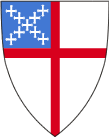 Easter DayEvening Service
All Years
RCL